Multidisciplinaire focus op coronaire interventies 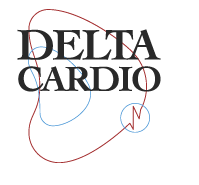 10 oktober 2019Van 19u – 22u	AULA B1.2 Campus Vives, Wilgenstraat 32, Roeselare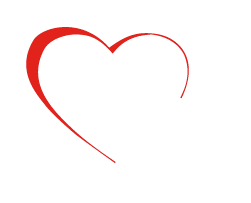 Tijdens dit symposium worden de behandelingstechnieken en nazorg bij een acuut myocardinfarct multidisciplinair benaderd.  Dit met praktische demonstratie (live in the box case) van CABG en PTCA. PROGRAMMA19u00		Inleiding19u05		Presentatie van acuut myocardinfarct op de spoedafdeling		ECG en aandachtspunten bij eerste hulp door Hans Allegaert, spoedverpleegkundige19u40		PCI in het cathlab Verpleegkundige aanpak en aandachtspunten door Patrick Van Coillie, hoofdverpleegkundige cathlab AZ Delta		Live-in-the box case door dr. Karl Dujardin, diensthoofd cardiologie AZ Delta20u15 		Pauze20u25		Coronaire chirurgie  Live in the box case door Dr. Erik de Worm, cardiochirurg AZ Delta	20u45		Cardiale revalidatie na PTCA en CABG door Barbara De Naeyer, kinesiste hartrevalidatie21u45		Voedingsadviezen na coronaire interventie door Ann Dejager, diëtiste cardiologie 22u00		Take home messages Achteraf wordt een drankje aangeboden.Graag inschrijven voor 7 oktober via deze link Info; sam.vandermeiren@azdelta.be of petra.brabant@azdelta.beEr is parkeergelegenheid op de parking van het ziekenhuis.Er worden parkingtickets voorzien. 